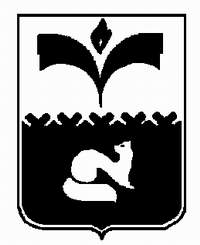 ДУМА ГОРОДА ПОКАЧИХанты-Мансийский автономный округ - ЮграРЕШЕНИЕот  17.10.2014		                                        		                       №  96О работе Межрайонной инспекцииФедеральной налоговой службы №5по Ханты-Мансийскому автономному округу – Югре по сбору налогов в бюджет города ПокачиРассмотрев информацию Межрайонной инспекции Федеральной налоговой службы №5 по Ханты-Мансийскому автономному округу – Югре по сбору налогов в бюджет города, на основании статьи 60 Регламента Думы города Покачи, утвержденного решением Думы города Покачи от 22.10.2010 №84,  Дума города РЕШИЛА:1. Информацию Межрайонной инспекции Федеральной налоговой службы №5 по Ханты-Мансийскому автономному округу – Югре по  сбору налогов в бюджет города принять к сведению (приложение).Приложение к решению Думы города Покачи от 17.10.2014№ 96Информация  Межрайонной инспекции Федеральной налоговой службы №5 по Ханты-Мансийскому  автономному округу – Югре по сбору налогов в бюджет города ПокачиОбщая сумма задолженности перед бюджетом г. Покачи   по состоянию на 01.10.2014  составила 10 797 тыс. руб. По отношению к началу года задолженность уменьшилась на  3 367  тыс. руб. (23,8%).												   тыс. руб.             Применение мер по снижению задолженности.С целью взыскания данной задолженности инспекцией проведены следующие мероприятия. С 01.01.2014 по 01.10.2014 применены меры по взысканию задолженности согласно ст.69,70 Налогового кодекса Российской Федерации количество выставленных требований составляет 421 на сумму 2 528 тыс.руб., выставлено инкассовых поручений в соответствии со ст.46 Налогового кодекса Российской Федерации в количестве 219 на сумму 1150 тыс.руб.             Инспекцией в ОСП по г.Покачи с 01.01.2014 по 01.10.2014 направлено 88 постановление о взыскании налога, пени, штрафа за счет имущества налогоплательщика  согласно ст.47 Налогового кодекса Российской Федерации на  сумму 1 525 тыс.руб.,  взыскано ОСП по г.Покачи на  01.10.2014 в сумме 470 тыс.руб.Поступление налоговых платежей  на 01.10.2013 и на 01.10.2014На 01.10.2014 в бюджет муниципального образования г. Покачи перечислено 198370 тыс. руб., что на 16,4% меньше прошлого года, без транспортного налога на 13%  (за соответствующий период прошлого года  было перечислено  237230 тыс. руб., без транспортного налога 227801 тыс. руб.) В связи с внесенными изменениями в законодательство транспортный налог поступает в окружной бюджет.Уменьшилась сумма поступлений по налогу на доходы с физических лиц на сумму 29 496 тыс. руб. Причиной является изменение % ставки отчисления по территории г. Покачи. В 2013 % отчисления в городской бюджет составлял 45%, в 2014 году % отчисления составляет 38,5%.  Уменьшилась сумма поступлений по упрощенной системе налогообложения на 586 тыс. руб. или на 6,8% с аналогичным периодом прошлого года (сумма 8557 тыс. руб.  по следующим причинам: переход налогоплательщиков на иную систему налогообложения;снятие с учета в качестве индивидуальных предпринимателей;неуплата текущих платежей;переход на патентную систему налогообложения.           Снижение поступлений по налогу на имущество с физических лиц  на сумму 86 тыс. руб. в связи с неуплатой задолженности прошлых лет.Полнота и своевременность уплаты налогов в бюджет во многом зависят от правильности перечисления платежей и точного заполнения платежных документов. Однако налогоплательщиками часто допускаются ошибки при оформлении расчетных документов:- неверно указывается значение кода ОКАТО муниципального образования в соответствии  Общероссийским классификаторам объектов административно – территориального деления;(значение кода ОКТМО г. Покачи 71884000 встречаются случаи где указывается ОКТМО Лангепас 71872000);- неверно указывается код бюджетной классификации; - неверно указывается или совсем не указывается тип платежа (налог, пени, штраф).	Так же встречаются случаи неверного оформления платежных документов работниками банков:-  неверное указание кода бюджетной классификации;-  неверное указание получателя денежных средств.   Инспекцией направляются письма – рекомендации по правильному заполнению платежных документов в адрес организаций, банков, физических лиц, наиболее часто допускающих ошибки в платежных документах, а также извещения о принятых налоговым органом решениях об уточнении платежа.Задолженность физических лицС целью пополнения местного бюджета, инспекцией применяется весь комплекс мер по взысканию задолженности, в том числе:- в настоящее время принимаются все меры по взысканию задолженности согласно ст. 48, 47, 69, 70 Налогового кодекса Российской Федерации (направление требования,  совместная работа с ССП);- проводится совместная работа со Службой Судебных Приставов по взысканию задолженности;- проводиться ежемесячная сверка с ОСП по перечисленным денежным средствам в бюджет;- проводятся мероприятия по пропаганде уплаты налогов через средства массовой информации, работает горячая телефонная линия по возникающим вопросам при исчислении и уплате налогов, помимо этого ежедневно ведется прием налогоплательщиков по возникающим вопросам в операционном зале. С целью снижения задолженности физических лиц применяется мера ограничения выезда за пределы Российской Федерации. Так, по состоянию на 01.10.2014 выезд за пределы Российской Федерации ограничен по 2 налогоплательщикам - должника, сумма их задолженности, подлежащая взысканию по исполнительным документам, составляет 92 тыс. рублей, оплачено после ограничения выезда за пределы Российской Федерации в сумме 10 тыс.руб. Направлены списки должников  в адрес работодателей по имущественным налогам в количестве 11 на сумму 323 тыс.руб. Количество налогоплательщиков, физических лиц, имеющих задолженность свыше 100 тыс. рублей в инспекции по состоянию на 01.10.2014  составляет 3 , с общей суммой задолженности 495 тыс.руб. С целью взыскания данной задолженности инспекцией проводятся следующие мероприятия. Применены меры по взысканию задолженности согласно ст.69,70 Налогового кодекса Российской Федерации.Инспекцией в соответствии со ст.48 Налогового кодекса Российской Федерации готовятся  в суд общей юрисдикции   исковые заявления (в том числе заявления на выдачу судебного приказа).         Так, по состоянию на 01.10.2014 Инспекцией направлены исковые заявления в суд общей юрисдикции в количестве 177 на сумму 3 233 тыс.руб.Председатель Думы города  Покачи                                                                   Н.В. БорисоваНаименование налогаКБКна 01.01.2014 на 01.10.2014 снижение (-)/ увеличение(+)%Налог на доходы физических лиц1821010201001000011018210102020010000110182101020300100001104 0713 464-607-15,0Налог, взимаемый с НП, выбравших в качестве налогообложения доходя (доходы-расходы), 18210501011010000110 18210501012010000110 18210501021010000110 18210501022010000110 913443-470-51,5Минимальный налог18210501030010000110 18210501050010000110207140-67-32,4Единый налог на вмененный доход для отдельных видов деятельности18210502010020000110 182105020200200001103 0092 732-277-9,2Налог на имущество ФЛ182106010200400001102 4751 693-782-31,6Земельный налог18210606012040000110182106060220400001103 1021 989-1 113-35,9Прочие местные налоги и сборы18210901020040000110 18210904052040000110 18210907032040000110 182109070520400001105149-2-3,9Денежные взыскания (штрафы)18211603010010000140 18211603030010000140 18211606000010000140336287-49-14,6ВСЕГО14 16410 797-3 367-23,8Поступило в городской бюджет на 01.10.2013Поступило в городской бюджет на 01.10.2014Отклонения +/-НДФЛ202340172844-29496 или 85,4%Упрощенка85577971-586 или 93,2%ЕНВД71197572+453 или 106,4Патент199195-4 или 98%Им. ФЛ15531467-86 или 94,5%Транспорт ЮЛ57690-5769Транспорт ФЛ36600-3660Земля72987639+341 или 104,7%Гос. пошлина701637-64 или 90,9% Штрафы3445+11 или 132,4 %Отмененные80-8ИТОГО:237230198370-38860 или 83,6 % без транспортного налога  -29431 или 87%Наименование налогаСостояние задолженности физических лиц на 01.01.2014       Состояние задолженности физических лиц на 01.10.2014рост+/снижение-Налог на имущество24751693- 782Земельный налог26081343-1265НДФЛ 20021568-434Итого:7 0854 604-2 481